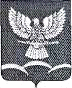              АДМИНИСТРАЦИЯ  НОВОТИТАРОВСКОГО СЕЛЬСКОГО ПОСЕЛЕНИЯ ДИНСКОГО РАЙОНАПОСТАНОВЛЕНИЕот    07.05.2018                                                        	                        №  166станица НовотитаровскаяО внесении изменений в постановление администрации Новотитаровского сельского поселения Динского района от 29 декабря 2012 года № 1410 «Об оплате труда работников муниципального казенного учреждения «По обеспечению хозяйственного обслуживания органов местного самоуправления Новотитаровского сельского поселения Динского района»В соответствии с Федеральным законом от 06.10.2003 № 131-ФЗ «Об общих принципах организации местного самоуправления в Российской Федерации», в соответствии с Федеральным законом от 7 марта 2018 г. № 41-ФЗ "О внесении изменения в статью 1 Федерального закона "О минимальном размере оплаты труда", руководствуясь  Уставом Новотитаровского сельского поселения постановляю:1. Внести в постановление администрации Новотитаровского сельского поселения Динского района от 29 декабря 2012 года № 1410 «Об оплате труда работников муниципального казенного учреждения «По обеспечению хозяйственного обслуживания органов местного самоуправления Новотитаровского сельского поселения Динского района» следующие изменения:        1)  в приложении № 1 к постановлению администрации Новотитаровского сельского поселения Динского района от 29 декабря 2012 года № 1410 «Об оплате труда работников муниципального казенного учреждения «По обеспечению хозяйственного обслуживания органов местного самоуправления Новотитаровского сельского поселения Динского района» разделе 2 Оплата труда пункт 6 изложить в следующей редакции «6. С 01.05.2018 при формировании фонда оплаты труда работников муниципального казенного учреждения «По обеспечению хозяйственного обслуживания органов местного самоуправления Новотитаровского сельского поселения Динского района» сверх средств, направляемых для выплаты должностных окладов, предусматриваются средства для выплаты (в расчете на год):1) ежемесячной надбавки за сложность и напряженность труда – в размере 12 должностных окладов;2)  премии по результатам работы - в размере 36,8 должностных окладов;3) ежемесячного денежного поощрения – в размере 18 должностных окладов;4) за работу в ночное время – в размере 0,4 должностных окладов;5) единовременной выплаты при предоставлении ежегодного оплачиваемого отпуска и материальной помощи – в размере 4  должностных окладов.»2. Начальнику отдела по общим и правовым вопросам администрации Новотитаровского сельского поселения Динского района (Омельченко) обнародовать настоящее постановление в соответствии с действующим законодательством и разместить на официальном сайте администрации Новотитаровского сельского поселения Динского района www.novotitarovskaya.info.3. Контроль за выполнением настоящего постановления оставляю за собой.4. Постановление вступает в силу с момента его обнародования.Глава Новотитаровского сельского поселения							           С.К. Кошман